Residency Program ApplicationApplicant InformationReferencesPlease list three professional references.Emeregency ContactDisclaimer and SignatureI certify that my answers are true and complete to the best of my knowledge. If this application leads to employment, I understand that false or misleading information in my application or interview may result in my release.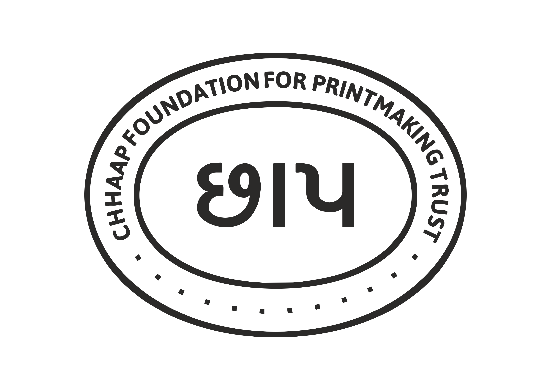 Chhaap Foundation28 Nand Society, Bh. Reliance Mall, O.P. Road,Vadodara. Pin:-390020Full Name:Date:LastFirstM.I.Address:Street AddressApartment/Unit #CityStateZIP CodePhone:EmailResidency Date Applied for:Country of Origin:Full Name:Relationship:Relationship:Company:Phone:Phone:Address:Full Name:Relationship:Relationship:Company:Phone:Phone:Address:Address:Full Name:Relationship:Relationship:Company:Phone:Phone:Address:Full Name:Date:LastFirstM.I.Address:Street AddressApartment/Unit #CityStateZIP CodePhone:EmailSignature:Date: